Российская ФедерацияНовгородская область Чудовский районСОВЕТ  ДЕПУТАТОВ ГРУЗИНСКОГОСЕЛЬСКОГО  ПОСЕЛЕНИЯРЕШЕНИЕот 24.09.2020 № 3п. КраснофарфорныйОб  избрании  депутатов  Гру-зинского сельского поселения  в  Думу   Чудовского муници-пального района шестого созываВ соответствии с Федеральным законом от 6 октября 2003 года               № 131-ФЗ «Об общих принципах организации местного самоуправления в Российской Федерации», областным законом от 2 декабря 2014 года «О сроке полномочий представительных  органов муниципальных образований  Новгородской области и порядке формирования  представительных органов муниципальных районов Новгородской области, сроке полномочий и порядке избрания Глав муниципальных  образований Новгородской области»,  статьей 18 Устава Грузинского сельского поселения, на основании результатов открытого голосования           Совет депутатов Грузинского сельского поселенияРЕШИЛ:Избрать в Думу Чудовского муниципального района  шестого созыва депутатов Совета депутатов Грузинского сельского поселения:-Гевейлер Андрея Александровича, директора ООО «Экипаж»;-Гевейлер Татьяну Викторовну, директора по производству                           ООО «Управдом -УК»;-Пленнэ Станислава Владимировича, старшего смены  ООО «ОП Арес».Опубликовать настоящее решение в бюллетене «Официальный вестник Грузинского сельского поселения» и разместить на официальном сайте администрации поселения в сети «Интернет».Глава поселения С.Б. Цветкова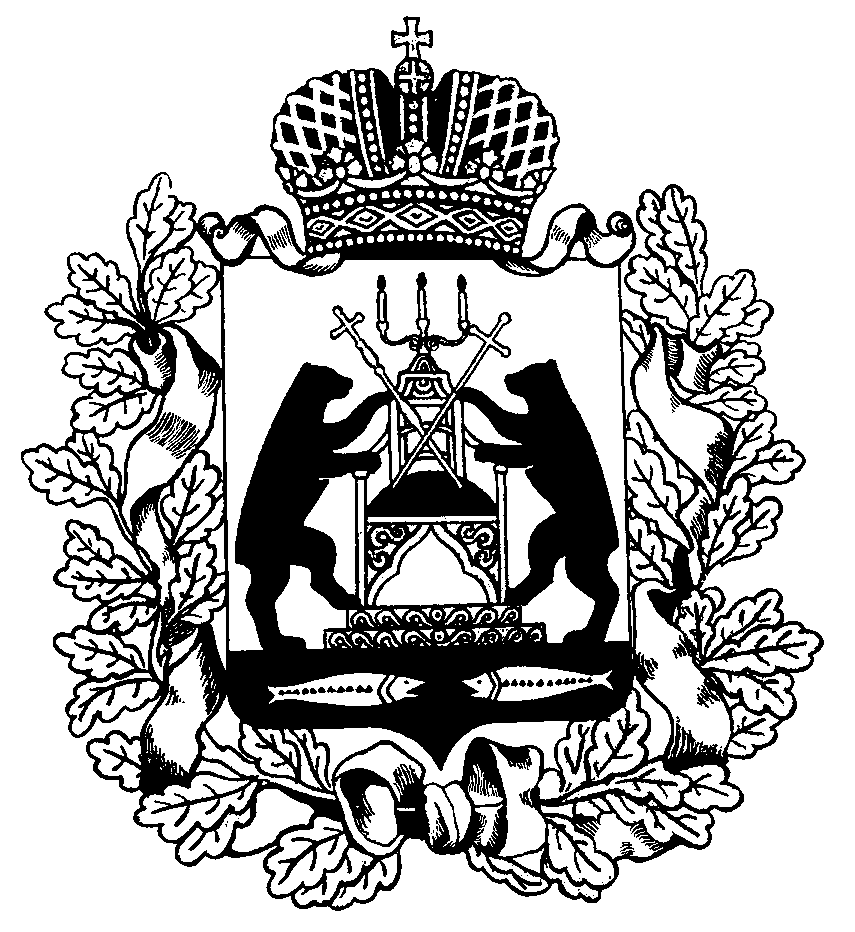 